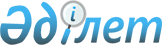 Абай облысы мәслихатының 2022 жылғы 14 желтоқсандағы № 11/66-VІI "2023-2025 жылдарға арналған облыстық бюджет туралы" шешіміне өзгерістер мен толықтыру енгізу туралыАбай облысы мәслихатының 2023 жылғы 20 сәуірдегі № 2/11-VIIІ шешімі
      Абай облысы мәслихаты ШЕШТІ:
      1. Абай облысы мәслихатының "2023-2025 жылдарға арналған облыстық бюджет туралы" 2022 жылғы 14 желтоқсандағы № 11/66-VІI шешіміне келесі өзгерістер енгізілсін: 
      1-тармақ жаңа редакцияда жазылсын:
      "1. 2023-2025 жылдарға арналған облыстық бюджет 1, 2, 3-қосымшаларға сәйкес, соның ішінде 2023 жылға келесі көлемдерде бекітілсін:
      1) кірістер – 316 492 051,5 мың теңге:
      салықтық түсімдер – 7 368 602,5 мың теңге;
      салықтық емес түсімдер – 2 822 414,6 мың теңге;
      негізгі капиталды сатудан түсетін түсімдер – 0,0 мың теңге;
      трансферттердің түсімдері – 306 301 034,4 мың теңге;
      2) шығындар – 318 214 381,1 мың теңге;
      3) таза бюджеттік кредит беру – -3 227 615,0 мың теңге:
      бюджеттік кредиттер – 5 963 131,0 мың теңге;
      бюджеттік кредиттерді өтеу – 9 190 746,0 мың теңге;
      4) қаржы активтерімен жасалатын операциялар бойынша сальдо – 0,0 мың теңге:
      қаржы активтерін сатып алу – 0,0 мың теңге;
      мемлекеттік қаржы активтерін сатудан түсетін түсімдер – 0,0 мың теңге;
      5) бюджет тапшылығы (профициті) – 1 505 285,4 мың теңге;
      6) бюджет тапшылығын қаржыландыру (профицитін пайдалану) – -1 505 285,4 мың теңге:
      қарыздар түсімі – 5 663 131,0 мың теңге;
      қарыздарды өтеу – 9 186 002,0 мың теңге;
      бюджет қаражатының пайдаланылатын қалдықтары – 2 017 585,6 мың теңге.";
      2-тармақ жаңа редакцияда жазылсын:
      "2. 2023 жылға:
      Бородулиха ауданының бюджетіне әлеуметтік салық бойынша кірістерді бөлу нормативтері - 60,2 пайыз, төлем көзінен салық салынатын кірістерден жеке табыс салығы - 62,4 пайыз;
      аудандар (облыстық маңызы бар қалалар) бюджеттеріне әлеуметтік салық, төлем көзінен салық салынатын табыстардан ұсталатын жеке табыс салығы, төлем көзінен салық салынбайтын табыстардан ұсталатын жеке табыс салығы, төлем көзінен салық салынбайтын шетелдік азаматтар табыстарынан ұсталатын жеке табыс салығы, ірі кәсіпкерлік субъектілерінен және мұнай секторы ұйымдарынан түсетін түсімдерді қоспағанда, заңды тұлғалардан алынатын корпоративтік табыс салығы бойынша кірістерді бөлу нормативтері 100 пайыз мөлшерінде белгіленсін.";
      3-тармақ жаңа редакцияда жазылсын:
      "3. Облыстың жергілікті атқарушы органының 2023 жылға арналған резерві 186 343,8 мың теңге сомасында бекітілсін.";
      11-тармақ жаңа редакцияда жазылсын:
      "11. 2023 жылға арналған облыстық бюджетте Қазақстан Республикасының Ұлттық қорынан берілетін нысаналы трансферт есебінен республикалық бюджеттен нысаналы даму трансферттері қарастырылсын:
      "Қолайлы мектеп" пилоттық ұлттық жобасы шеңберінде орта білім беру объектілерін салуға;
      "Қуатты өңірлер – ел дамуының драйвері" ұлттық жобасы шеңберінде ауылдық елді мекендерде сумен жабдықтау және су бұру жүйелерін дамытуға;
      көлік инфрақұрылымын дамытуға;
      облыс орталықтарында инженерлік және көліктік (абаттандыру) инфрақұрылымды дамытуға;
      "Ауыл – ел бесігі" жобасы шеңберінде ауылдық елді мекендерде әлеуметтік және инженерлік инфрақұрылымды дамытуға;
      "Қуатты өңірлер – ел дамуының драйвері" ұлттық жобасы шеңберінде қалаларда сумен жабдықтау және су бұру жүйелерін дамытуға;
      жылумен жабдықтау жүйелерін дамытуға;
      2021-2025 жылдарға арналған кәсіпкерлікті дамыту жөніндегі ұлттық жобасы және Басым жобаларға кредит беру тетігі шеңберінде индустриялық инфрақұрылымды дамытуға;
      шағын және моноқалалардағы бюджеттік инвестициялық жобаларды іске асыруға.
      2023 жылға арналған республикалық бюджеттен Қазақстан Республикасының Ұлттық қорынан берілетін нысаналы трансферт есебінен аудандар (облыстық маңызы бар қалалар) бюджеттеріне нысаналы даму трансферттерін бөлу Абай облысы әкімдігінің қаулысымен айқындалады.";
      келесі мазмұндағы 11-1-тармақпен толықтырылсын:
      "11-1. 2023 жылға арналған облыстық бюджетте республикалық бюджеттен ағымдағы нысаналы трансферттер қарастырылсын:
      эпизоотияға қарсы іс-шаралар жүргізуге;
      ішкі нарыққа реттеушілік әсер ету үшін азық-түлік астығын өткізу кезінде агроөнеркәсіптік кешен саласындағы ұлттық компанияның шеккен шығыстарын өтеуді субсидиялауға;
      Қазақстан Республикасында мүгедектігі бар адамдардың құқықтарын қамтамасыз етуге және өмір сүру сапасын жақсартуға;
      мектепке дейінгі білім беру ұйымдары педагогтерінің еңбегіне ақы төлеуді ұлғайтуға;
      техникалық және кәсіптік, орта білімнен кейінгі білім беру ұйымдарында білім алушыларға мемлекеттік стипендияның мөлшерін ұлғайтуға;
      "Ауылдық денсаулық сақтауды жаңғырту" пилоттық ұлттық жобасы шеңберінде жергілікті деңгейде денсаулық сақтау ұйымдарын материалдық-техникалық жарақтандыруға;
      халықтың әлеуметтік жағынан осал топтарына коммуналдық тұрғын үй қорынан тұрғын үй сатып алуға.
      2023 жылға арналған республикалық бюджеттен аудандар (облыстық маңызы бар қалалар) бюджеттеріне ағымдағы нысаналы трансферттер бөлу Абай облысы әкімдігінің қаулысымен айқындалады.";
      12-тармақ жаңа редакцияда жазылсын:
      "12. 2023 жылға арналған облыстық бюджетте республикалық бюджеттен кредиттер қарастырылсын:
      ауыл халқының табысын арттыру жөніндегі жобаны масштабтау үшін ауыл халқына микрокредиттер беруге;
      агроөнеркәсіптік кешендегі инвестициялық жобаларға;
      жастардың кәсіпкерлік бастамасына жәрдемдесуге;
      мамандарды әлеуметтік қолдау шараларын іске асыруға.
      2023 жылға арналған республикалық бюджеттен аудандар (облыстық маңызы бар қалалар) бюджеттеріне кредиттер сомалардың бөлу Абай облысы әкімдігінің қаулысымен айқындалады.";
      көрсетілген шешімнің 1-қосымшасы осы шешімнің қосымшасына сәйкес жаңа редакцияда жазылсын.
      2. Осы шешім 2023 жылдың 1 қаңтарынан бастап қолданысқа енгізіледі. 2023 жылға арналған облыстық бюджет
					© 2012. Қазақстан Республикасы Әділет министрлігінің «Қазақстан Республикасының Заңнама және құқықтық ақпарат институты» ШЖҚ РМК
				
      Абай облысы мәслихатының төрағасы 

К. Сулейменов
Абай облысы мәслихатының
2023 жылғы 20 сәуірдегі
№ 2/11-VIІІ шешiмнің
қосымшасыАбай облысы мәслихатының
2022 жылғы 14 желтоқсандағы
№11/66-VІІ шешiмнің
1 қосымшасы
Санаты
Санаты
Санаты
Санаты
Сомасы (мың теңге)
Сыныбы
Сыныбы
Сыныбы
Сомасы (мың теңге)
Кіші сыныбы
Кіші сыныбы
Атауы
1
2
3
4
5
I. Кірістер
316 492 051,5
1
Салықтық түсiмдер
7 368 602,5
01
Табыс салығы
580 536,5
2
Жеке табыс салығы
580 536,5
03
Әлеуметтiк салық
423 472,0
1
Әлеуметтік салық
423 472,0
05
Тауарларға, жұмыстарға және қызметтерге салынатын iшкi салықтар
6 364 594,0
3
Табиғи және басқа да ресурстарды пайдаланғаны үшiн түсетiн түсiмдер
6 364 594,0
2
Салықтық емес түсiмдер
2 822 414,6
01
Мемлекеттік меншіктен түсетін кірістер
1 756 328,0
1
Мемлекеттік кәсіпорындардың таза кірісі бөлігінің түсімдері
47 802,0
5
Мемлекет меншігіндегі мүлікті жалға беруден түсетін кірістер
45 633,0
7
Мемлекеттік бюджеттен берілген кредиттер бойынша сыйақылар
1 662 893,0
04
Мемлекеттік бюджеттен қаржыландырылатын, сондай-ақ Қазақстан Республикасы Ұлттық Банкінің бюджетінен (шығыстар сметасынан) ұсталатын және қаржыландырылатын мемлекеттік мекемелер салатын айыппұлдар, өсімпұлдар, санкциялар, өндіріп алулар
566 086,6
1
Мұнай секторы ұйымдарынан, Жәбірленушілерге өтемақы қорынан және Білім беру инфрақұрылымын қолдау қорынан түсетін түсімдерді қоспағанда, мемлекеттік бюджеттен қаржыландырылатын, сондай-ақ Қазақстан Республикасы Ұлттық Банкінің бюджетінен (шығыстар сметасынан) ұсталатын және қаржыландырылатын мемлекеттік мекемелер салатын айыппұлдар, өсімпұлдар, санкциялар, өндіріп алулар
566 086,6
06
Басқа да салықтық емес түсiмдер
500 000,0
1
Басқа да салықтық емес түсiмдер
500 000,0
3
Негізгі капиталды сатудан түсетін түсімдер
0,0
4
Трансферттердің түсімдері
306 301 034,4
01
Трансферттердің түсімдері
34 866 410,4
2
Аудандық (облыстық маңызы бар қалалардың) бюджеттерден трансферттер
34 866 410,4
02
Мемлекеттiк басқарудың жоғары тұрған органдарынан түсетiн трансферттер
271 434 624,0
1
Республикалық бюджеттен түсетiн трансферттер 
271 434 624,0
Функционалдық топ
Функционалдық топ
Функционалдық топ
Функционалдық топ
Функционалдық топ
Сомасы (мың теңге)
Кіші функция
Кіші функция
Кіші функция
Кіші функция
Сомасы (мың теңге)
Бюджеттік бағдарламалардың әкімшісі
Бюджеттік бағдарламалардың әкімшісі
Бюджеттік бағдарламалардың әкімшісі
Сомасы (мың теңге)
Бағдарлама
Бағдарлама
Сомасы (мың теңге)
Атауы
Сомасы (мың теңге)
1
2
3
4
5
6
II. Шығындар
318 214 381,1
1
Жалпы сипаттағы мемлекеттiк көрсетілетін қызметтер
3 025 001,0
1
Мемлекеттiк басқарудың жалпы функцияларын орындайтын өкiлдi, атқарушы және басқа органдар
2 450 455,0
110
Облыс мәслихатының аппараты
123 367,0
001
Облыс мәслихатының қызметін қамтамасыз ету жөніндегі қызметтер
84 132,0
003
Мемлекеттік органның күрделі шығыстары
11 794,0
005
Мәслихаттар депутаттары қызметінің тиімділігін арттыру
27 441,0
120
Облыс әкімінің аппараты
1 836 265,0
001
Облыс әкімінің қызметін қамтамасыз ету жөніндегі қызметтер
1 426 371,0
004
Мемлекеттік органның күрделі шығыстары
110 065,0
007
Ведомстволық бағыныстағы мемлекеттік мекемелер мен ұйымдардың күрделі шығыстары
76 016,0
009
Әкімдерді сайлауды қамтамасыз ету және өткізу
190 000,0
113
Төменгі тұрған бюджеттерге берілетін нысаналы ағымдағы трансферттер
33 813,0
282
Облыстың тексеру комиссиясы
398 350,0
001
Облыстың тексеру комиссиясының қызметін қамтамасыз ету жөніндегі қызметтер
355 552,0
003
Мемлекеттік органның күрделі шығыстары
42 798,0
752
Облыстың қоғамдық даму басқармасы
92 473,0
075
Облыс Қазақстан халқы Ассамблеясының қызметін қамтамасыз ету
92 473,0
2
Қаржылық қызмет
324 030,0
257
Облыстың қаржы басқармасы
194 799,0
001
Жергілікті бюджетті атқару атқару, коммуналдық меншікті басқару және бюджеттік жоспарлау саласындағы мемлекеттік саясатты іске асыру жөніндегі қызметтер
177 750,0
009
Жекешелендіру, коммуналдық меншікті басқару, жекешелендіруден кейінгі қызмет және осыған байланысты дауларды реттеу
1 200,0
013
Мемлекеттік органның күрделі шығыстары
15 849,0
718
Облыстың мемлекеттік сатып алу басқармасы
129 231,0
001
Жергілікті деңгейде мемлекеттік сатып алуды басқару саласындағы мемлекеттік саясатты іске асыру жөніндегі қызметтер
119 209,0
003
Мемлекеттік органның күрделі шығыстары
10 022,0
5
Жоспарлау және статистикалық қызмет
250 516,0
258
Облыстың экономика және бюджеттік жоспарлау басқармасы
250 516,0
001
Экономикалық саясатты, мемлекеттік жоспарлау жүйесін қалыптастыру мен дамыту саласындағы мемлекеттік саясатты іске асыру жөніндегі қызметтер
233 136,0
005
Мемлекеттік органның күрделі шығыстары
7 380,0
061
Бюджеттік инвестициялар және мемлекеттік-жекешелік әріптестік, оның ішінде концессия мәселелері жөніндегі құжаттаманы сараптау және бағалау
10 000,0
2
Қорғаныс
964 164,0
1
Әскери мұқтаждар
208 345,0
120
Облыс әкімінің аппараты
208 345,0
010
Жалпыға бірдей әскери міндетті атқару шеңберіндегі іс-шаралар
201 570,0
011
Аумақтық қорғанысты даярлау және облыс ауқымдағы аумақтық қорғаныс
6 775,0
2
Төтенше жағдайлар жөнiндегi жұмыстарды ұйымдастыру
755 819,0
120
Облыс әкімінің аппараты
176 655,0
012
Облыстық ауқымдағы жұмылдыру дайындығы және жұмылдыру
176 655,0
287
Облыстық бюджеттен қаржыландырылатын табиғи және техногендік сипаттағы төтенше жағдайлар, азаматтық қорғаныс саласындағы уәкілетті органдардың аумақтық органы
564 164,0
002
Аумақтық органның және ведомстволық бағынысты мемлекеттік мекемелерінің күрделі шығыстары
496 333,0
004
Облыс ауқымдағы төтенше жағдайлардың алдын алу және оларды жою
67 831,0
288
Облыстың құрылыс, сәулет және қала құрылысы басқармасы
15 000,0
010
Жұмылдыру дайындығы және төтенше жағдайлар объектілерін дамыту
15 000,0
3
Қоғамдық тәртіп, қауіпсіздік, құқықтық, сот, қылмыстық-атқару қызметі
7 356 499,0
1
Құқық қорғау қызметi
7 356 499,0
252
Облыстық бюджеттен қаржыландырылатын атқарушы ішкі істер органы
7 356 499,0
001
Облыс аумағында қоғамдық тәртіпті және қауіпсіздікті сақтауды қамтамасыз ету саласындағы мемлекеттік саясатты іске асыру жөніндегі қызметтер
6 769 754,0
003
Қоғамдық тәртіпті қорғауға қатысатын азаматтарды көтермелеу
3 671,0
006
Мемлекеттік органның күрделі шығыстары
583 074,0
4
Бiлiм беру
147 600 610,5
1
Мектепке дейiнгi тәрбие және оқыту
12 138 632,0
261
Облыстың білім басқармасы
12 138 632,0
081
Мектепке дейінгі тәрбиелеу және оқыту
6 147 738,0
202
Мектепке дейінгі білім беру ұйымдарында мемлекеттік білім беру тапсырысын іске асыруға
5 990 894,0
2
Бастауыш, негізгі орта және жалпы орта білім беру
115 081 153,5
261
Облыстың білім басқармасы
101 941 293,8
003
Арнайы білім беретін оқу бағдарламалары бойынша жалпы білім беру
2 438 175,0
006
Мамандандырылған білім беру ұйымдарында дарынды балаларға жалпы білім беру
1 790 871,0
055
Балалар мен жасөспірімдерге қосымша білім беру
3 185 405,0
082
Мемлекеттік бастауыш, негізгі және жалпы орта білім беру ұйымдарында жалпы білім беру
66 566 672,8
083
Ауылдық жерлерде оқушыларды жақын жердегі мектепке дейін тегін алып баруды және одан алып қайтуды ұйымдастыру
6 352,0
203
Мемлекеттік орта білім беру ұйымдарында жан басына шаққандағы қаржыландыруды іске асыруға
27 953 818,0
285
Облыстың дене шынықтыру және спорт басқармасы
4 941 768,7
006
Балалар мен жасөспірімдерге спорт бойынша қосымша білім беру
4 941 768,7
288
Облыстың құрылыс, сәулет және қала құрылысы басқармасы
8 198 091,0
012
Бастауыш, негізгі орта және жалпы орта білім беру объектілерін салу және реконструкциялау
171 928,0
069
Қосымша білім беру объектілерін салу және реконструкциялау
5 805,0
205
"Жайлы мектеп" пилоттық ұлттық жобасы шеңберінде бастауыш, негізгі орта және жалпы орта білім беру объектілерін салу
8 020 358,0
4
Техникалық және кәсіптік, орта білімнен кейінгі білім беру
12 431 559,0
253
Облыстың денсаулық сақтау басқармасы
468 463,0
043
Техникалық және кәсіптік, орта білімнен кейінгі білім беру ұйымдарында мамандар даярлау
468 463,0
261
Облыстың білім басқармасы
11 955 399,0
024
Техникалық және кәсіптік білім беру ұйымдарында мамандар даярлау
11 885 055,0
025
Орта білімнен кейінгі білім беру ұйымдарында мамандар даярлау
70 344,0
288
Облыстың құрылыс, сәулет және қала құрылысы басқармасы
7 697,0
099
Техникалық және кәсіптік, орта білімнен кейінгі білім беру объектілерін салу және реконструкциялау
7 697,0
5
Мамандарды қайта даярлау және біліктіліктерін арттыру
2 165 077,0
253
Облыстың денсаулық сақтау басқармасы
447 462,0
003
Кадрлардың біліктілігін арттыру және оларды қайта даярлау
447 462,0
261
Облыстың білім басқармасы
1 717 615,0
052
Нәтижелі жұмыспен қамтуды және жаппай кәсіпкерлікті дамытудың 2017 – 2021 жылдарға арналған "Еңбек" мемлекеттік бағдарламасы шеңберінде кадрлардың біліктілігін арттыру, даярлау және қайта даярлау
1 717 615,0
6
Жоғары және жоғары оқу орнынан кейін бiлiм беру
965 597,0
253
Облыстың денсаулық сақтау басқармасы
28 291,0
057
Жоғары, жоғары оқу орнынан кейінгі білімі бар мамандар даярлау және білім алушыларға әлеуметтік қолдау көрсету
28 291,0
261
Облыстың білім басқармасы
937 306,0
057
Жоғары, жоғары оқу орнынан кейінгі білімі бар мамандар даярлау және білім алушыларға әлеуметтік қолдау көрсету
937 306,0
9
Бiлiм беру саласындағы өзге де қызметтер
4 818 592,0
253
Облыстың денсаулық сақтау басқармасы
11 475,0
034
Денсаулық сақтау жүйесіндегі мемлекеттік білім беру ұйымдарының күрделі шығыстары
11 475,0
261
Облыстың білім басқармасы
4 807 117,0
001
Жергілікті деңгейде білім беру саласындағы мемлекеттік саясатты іске асыру жөніндегі қызметтер
627 534,0
005
Мемлекеттік білім беру ұйымдар үшін оқулықтар мен оқу-әдiстемелiк кешендерді сатып алу және жеткізу
467 249,0
007
Облыстық, аудандық (қалалық) ауқымдардағы мектеп олимпиадаларын, мектептен тыс іс-шараларды және конкурстар өткізу
389 417,0
011
Балалар мен жасөспірімдердің психикалық денсаулығын зерттеу және халыққа психологиялық-медициналық-педагогикалық консультациялық көмек көрсету
199 739,0
012
Дамуында проблемалары бар балалар мен жасөспірімдердің оңалту және әлеуметтік бейімдеу
462 111,0
013
Мемлекеттік органның күрделі шығыстары
18 201,0
019
Облыстық мемлекеттік білім беру мекемелеріне жұмыстағы жоғары көрсеткіштері үшін гранттар беру
48 000,0
029
Білім беру жүйесін әдістемелік және қаржылық сүйемелдеу
1 026 725,0
067
Ведомстволық бағыныстағы мемлекеттік мекемелер мен ұйымдардың күрделі шығыстары
1 363 761,0
086
Жетім баланы (жетім балаларды) және ата-анасының қамқорлығынсыз қалған баланы (балаларды) асырап алғаны үшін
4 196,0
087
Жетім баланы (жетім балаларды) және ата-аналарының қамқорынсыз қалған баланы (балаларды) күтіп-ұстауға
200 184,0
5
Денсаулық сақтау
9 331 013,6
2
Халықтың денсаулығын қорғау
1 471 219,0
253
Облыстың денсаулық сақтау басқармасы
858 196,0
006
Ана мен баланы қорғау жөніндегі көрсетілетін қызметтер
315 818,0
007
Салауатты өмір салтын насихаттау
18 632,0
041
Облыстардың жергілікті өкілдік органдарының шешімі бойынша тегін медициналық көмектің кепілдік берілген көлемімен қосымша қамтамасыз ету
214 692,0
042
Медициналық ұйымның сот шешімі негізінде жүзеге асырылатын жыныстық құмарлықты төмендетуге арналған іс-шараларды жүргізу
1 434,0
050
Қаржы лизингі шарттарында сатып алынған санитариялық көлік және сервистік қызмет көрсетуді талап ететін медициналық бұйымдар бойынша лизинг төлемдерін өтеу
307 620,0
288
Облыстың құрылыс, сәулет және қала құрылысы басқармасы
613 023,0
038
Деңсаулық сақтау объектілерін салу және реконструкциялау
613 023,0
3
Мамандандырылған медициналық көмек
1 025 619,0
253
Облыстың денсаулық сақтау басқармасы
1 025 619,0
027
Халыққа иммундық профилактика жүргізу үшін вакциналарды және басқа медициналық иммундық биологиялық препараттарды орталықтандырылған сатып алу және сақтау
1 025 619,0
4
Емханалар
528 543,3
253
Облыстың денсаулық сақтау басқармасы
528 543,3
039
Денсаулық сақтау субъектілерінің медициналық көмегін қамтитын қосымша медициналық көмектің көлемін көрсету, Call-орталықтардың қызметтер көрсетуі және өзге де шығыстар
528 543,3
5
Медициналық көмектiң басқа түрлерi
92 675,0
253
Облыстың денсаулық сақтау басқармасы
92 675,0
029
Облыстық арнайы медициналық жабдықтау базалары
92 675,0
9
Денсаулық сақтау саласындағы өзге де қызметтер
6 212 957,3
253
Облыстың денсаулық сақтау басқармасы
6 212 957,3
001
Жергілікті деңгейде денсаулық сақтау саласындағы мемлекеттік саясатты іске асыру жөніндегі қызметтер
124 819,0
008
Қазақстан Республикасында ЖИТС профилактикасы және оған қарсы күрес жөніндегі іс-шараларды іске асыру
61 564,0
016
Азаматтарды елді мекеннен тыс жерлерде емделу үшін тегін және жеңілдетілген жол жүрумен қамтамасыз ету
20 800,0
018
Денсаулық сақтау саласындағы ақпараттық талдамалық қызметтер
37 284,0
030
Мемлекеттік денсаулық сақтау органдарының күрделі шығыстары
15 197,0
033
Медициналық денсаулық сақтау ұйымдарының күрделі шығыстары
5 953 293,3
6
Әлеуметтiк көмек және әлеуметтiк қамсыздандыру
20 352 747,4
1
Әлеуметтiк қамсыздандыру
6 613 446,0
256
Облыстың жұмыспен қамтуды үйлестіру және әлеуметтік бағдарламалар басқармасы
3 564 187,0
002
Жалпы үлгідегі медициналық-әлеуметтік мекемелерде (ұйымдарда), арнаулы әлеуметтік қызметтер көрсету орталықтарында, әлеуметтік қызмет көрсету орталықтарында қарттар мен мүгедектігі бар адамдарға арнаулы әлеуметтік қызметтер көрсету
1 113 516,0
012
Тірек-қозғалу аппаратының қызметі бұзылған балаларға арналған мемлекеттік медициналық-әлеуметтік мекемелерде (ұйымдарда), арнаулы әлеуметтік қызметтер көрсету орталықтарында, әлеуметтік қызмет көрсету орталықтарында мүгедектігі бар балалар үшін арнаулы әлеуметтік қызметтер көрсету
263 144,0
013
Психоневрологиялық медициналық-әлеуметтік мекемелерде (ұйымдарда), арнаулы әлеуметтік қызметтер көрсету орталықтарында, әлеуметтік қызмет көрсету орталықтарында психоневрологиялық аурулармен ауыратын мүгедектігі бар адамдар үшін арнаулы әлеуметтік қызметтер көрсету
902 509,0
014
Оңалту орталықтарында қарттарға, мүгедектігі бар адамдарға, оның ішінде мүгедектігі бар балаларға арнаулы әлеуметтік қызметтер көрсету
500 000,0
015
Балалар психоневрологиялық медициналық-әлеуметтік мекемелерінде (ұйымдарда), арнаулы әлеуметтік қызметтер көрсету орталықтарында, әлеуметтік қызмет көрсету орталықтарында психоневрологиялық патологиялары бар мүгедектігі бар балалар үшін арнаулы әлеуметтік қызметтер көрсету
785 018,0
261
Облыстың білім басқармасы
884 099,0
015
Жетiм балаларды, ата-анасының қамқорлығынсыз қалған балаларды әлеуметтік қамсыздандыру
732 770,0
037
Әлеуметтік сауықтандыру
84 501,0
092
Патронат тәрбиешілерге берілген баланы (балаларды) асырап бағу
66 828,0
288
Облыстың құрылыс, сәулет және қала құрылысы басқармасы
2 165 160,0
039
Әлеуметтік қамтамасыз ету объектілерін салу және реконструкциялау
2 165 160,0
2
Әлеуметтiк көмек
121 552,3
256
Облыстың жұмыспен қамтуды үйлестіру және әлеуметтік бағдарламалар басқармасы
121 552,3
003
Мүгедектігі бар адамдарға әлеуметтік қолдау
121 552,3
9
Әлеуметтiк көмек және әлеуметтiк қамтамасыз ету салаларындағы өзге де қызметтер
13 617 749,1
256
Облыстың жұмыспен қамтуды үйлестіру және әлеуметтік бағдарламалар басқармасы
13 610 924,1
001
Жергілікті деңгейде жұмыспен қамтуды қамтамасыз ету және халық үшін әлеуметтік бағдарламаларды іске асыру саласында мемлекеттік саясатты іске асыру жөніндегі қызметтер
195 423,1
007
Мемлекеттік органның күрделі шығыстары
11 628,0
018
Үкіметтік емес ұйымдарда мемлекеттік әлеуметтік тапсырысты орналастыру
350 647,0
053
Кохлеарлық импланттарға дәлдеп сөйлеу процессорларын ауыстыру және келтіру бойынша қызмет көрсету
95 759,0
067
Ведомстволық бағыныстағы мемлекеттік мекемелер мен ұйымдардың күрделі шығыстары
123 257,0
113
Төменгі тұрған бюджеттерге берілетін нысаналы ағымдағы трансферттер
12 834 210,0
752
Облыстың қоғамдық даму басқармасы
6 825,0
050
Қазақстан Республикасында мүгедектігі бар адамдардың құқықтарын қамтамасыз етуге және өмір сүру сапасын жақсарту
6 825,0
7
Тұрғын үй-коммуналдық шаруашылық
30 958 558,0
1
Тұрғын үй шаруашылығы
197 493,0
279
Облыстың энергетика және тұрғын үй-коммуналдық шаруашылық басқармасы
197 493,0
026
Көп пәтерлі тұрғын үйлерде энергетикалық аудит жүргізу
24 456,0
054
Жеке тұрғын үй қорынан алынған тұрғынжай үшін азамматардың жекелеген санаттарына төлемдер
173 037,0
2
Коммуналдық шаруашылық
30 761 065,0
279
Облыстың энергетика және тұрғын үй-коммуналдық шаруашылық басқармасы
30 761 065,0
001
Жергілікті деңгейде энергетика және тұрғын үй-коммуналдық шаруашылық саласындағы мемлекеттік саясатты іске асыру жөніндегі қызметтер
200 057,6
005
Мемлекеттік органның күрделі шығыстары
23 165,2
032
Ауыз сумен жабдықтаудың баламасыз көздерi болып табылатын сумен жабдықтаудың аса маңызды топтық және жергілікті жүйелерiнен ауыз су беру жөніндегі қызметтердің құнын субсидиялау
296 505,0
051
Сумен жабдықтау және су бұру жүйесін дамыту
4 272 091,0
067
Ведомстволық бағыныстағы мемлекеттік мекемелер мен ұйымдардың күрделі шығыстары
5 544,0
113
Төменгі тұрған бюджеттерге берілетін нысаналы ағымдағы трансферттер
6 272 086,1
114
Төменгі тұрған бюджеттерге берілетін нысаналы даму трансферттері
19 691 616,1
8
Мәдениет, спорт, туризм және ақпараттық кеңістiк
10 041 933,9
1
Мәдениет саласындағы қызмет
2 607 450,0
288
Облыстың құрылыс, сәулет және қала құрылысы басқармасы
31 483,0
027
Мәдениет объектілерін дамыту
31 483,0
748
Облыстың мәдениет, тілдерді дамыту және архив ісі басқармасы
2 575 967,0
005
Мәдени-демалыс жұмысын қолдау
512 953,0
007
Тарихи-мәдени мұраны сақтауды және оған қолжетімділікті қамтамасыз ету
531 100,0
008
Театр және музыка өнерін қолдау
1 531 914,0
2
Спорт
4 020 666,4
285
Облыстың дене шынықтыру және спорт басқармасы
3 668 900,3
001
Жергілікті деңгейде дене шынықтыру және спорт саласында мемлекеттік саясатты іске асыру жөніндегі қызметтер
89 945,5
002
Облыстық деңгейде спорт жарыстарын өткізу
154 366,0
003
Әр түрлі спорт түрлері бойынша облыстың құрама командаларының мүшелерін дайындау және республикалық және халықаралық спорт жарыстарына қатысуы
3 269 170,0
005
Мемлекеттік органның күрделі шығыстары
9 370,0
032
Ведомстволық бағыныстағы мемлекеттік мекемелер мен ұйымдардың күрделі шығыстары
129 439,8
113
Төменгі тұрған бюджеттерге берілетін нысаналы ағымдағы трансферттер
16 609,0
288
Облыстың құрылыс, сәулет және қала құрылысы басқармасы
351 766,1
024
Cпорт объектілерін дамыту
351 766,1
3
Ақпараттық кеңiстiк
1 452 994,0
748
Облыстың мәдениет, тілдерді дамыту және архив ісі басқармасы
712 542,0
002
Мемлекеттiк тiлдi және Қазақстан халқының басқа да тiлдерін дамыту
49 819,0
009
Облыстық кітапханалардың жұмыс істеуін қамтамасыз ету
235 465,0
010
Архив қорының сақталуын қамтамасыз ету
427 258,0
752
Облыстың қоғамдық даму басқармасы
740 452,0
009
Мемлекеттік ақпараттық саясат жүргізу жөніндегі қызметтер
740 452,0
4
Туризм
10 038,0
266
Облыстың кәсіпкерлік және индустриалдық-инновациялық даму басқармасы
10 038,0
021
Туристік қызметті реттеу
5 040,0
044
Кәсіпкерлік субъектілерінің санитариялық-гигиеналық тораптарды күтіп-ұстауға арналған шығындарының бір бөлігін субсидиялау
4 998,0
9
Мәдениет, спорт, туризм және ақпараттық кеңiстiктi ұйымдастыру жөнiндегi өзге де қызметтер
1 950 785,5
748
Облыстың мәдениет, тілдерді дамыту және архив ісі басқармасы
1 450 004,0
001
Жергiлiктi деңгейде мәдениет, тілдерді дамыту және архив ісі саласындағы мемлекеттік саясатты іске асыру жөніндегі қызметтер
99 043,0
003
Мемлекеттік органның күрделі шығыстары
13 497,0
032
Ведомстволық бағыныстағы мемлекеттік мекемелер мен ұйымдардың күрделі шығыстары
393 661,0
113
Төменгі тұрған бюджеттерге берілетін нысаналы ағымдағы трансферттер
943 803,0
752
Облыстың қоғамдық даму басқармасы
500 781,5
001
Жергілікті деңгейде қоғамдық даму саласында мемлекеттік саясатты іске асыру жөніндегі қызметтер
278 025,5
003
Мемлекеттік органның күрделі шығыстары
15 593,0
005
Өңірде діни ахуалды зерделеу және талдау
72 459,0
006
Жастар саясаты саласында іс-шараларды іске асыру
124 619,0
032
Ведомстволық бағыныстағы мемлекеттік мекемелер мен ұйымдардың күрделі шығыстары
10 085,0
9
Отын-энергетика кешенi және жер қойнауын пайдалану
249 000,0
1
Отын және энергетика
249 000,0
279
Облыстың энергетика және тұрғын үй-коммуналдық шаруашылық басқармасы
249 000,0
050
Жылыту маусымын іркіліссіз өткізу үшін энергия өндіруші ұйымдардың отын сатып алуға шығындарын субсидиялау
249 000,0
10
Ауыл, су, орман, балық шаруашылығы, ерекше қорғалатын табиғи аумақтар, қоршаған ортаны және жануарлар дүниесін қорғау, жер қатынастары
22 088 164,4
1
Ауыл шаруашылығы
18 918 818,6
719
Облыстың ветеринария басқармасы
3 425 939,6
001
Жергілікті деңгейде ветеринария саласындағы мемлекеттік саясатты іске асыру жөніндегі қызметтер 
149 360,6
003
Мемлекеттік органның күрделі шығыстары
15 849,0
008
Мал қорымдарын (биотермиялық шұңқырларды) салуды, реконструкциялауды ұйымдастыру және оларды күтіп-ұстауды қамтамасыз ету
12 325,0
009
Ауру жануарларды санитариялық союды ұйымдастыру
6 200,0
010
Қаңғыбас иттер мен мысықтарды аулауды және жоюды ұйымдастыру
74 040,0
011
Жануарлардың саулығы мен адамның денсаулығына қауіп төндіретін, алып қоймай залалсыздандырылған (зарарсыздандырылған) және қайта өңделген жануарлардың, жануарлардан алынатын өнім мен шикізаттың құнын иелеріне өтеу
14 500,0
012
Жануарлардың энзоотиялық ауруларының профилактикасы мен диагностикасы бойынша ветеринариялық іс-шаралар жүргізу
18 465,0
013
Ауыл шаруашылығы жануарларын сәйкестендіру жөніндегі іс-шараларды өткізу
18 733,0
014
Эпизоотияға қарсы іс-шаралар жүргізу
3 057 067,0
028
Уақытша сақтау пунктына ветеринариялық препараттарды тасымалдау бойынша қызметтер
5 694,0
030
Жануарлардың энзоотиялық ауруларының профилактикасы мен диагностикасына арналған ветеринариялық препараттарды, олардың профилактикасы мен диагностикасы жөніндегі қызметтерді орталықтандырып сатып алу, оларды сақтауды және аудандардың (облыстық маңызы бар қалалардың) жергілікті атқарушы органдарына тасымалдауды (жеткізуді) ұйымдастыру
53 706,0
741
Облыстың ауыл шаруашылығы және жер қатынастары басқармасы
15 492 879,0
002
Тұқым шаруашылығын дамытуды субсидиялау
790 000,0
005
Cаны зиян тигізудің экономикалық шегінен жоғары зиянды және аса қауіпті зиянды организмдерге, карантинді объектілерге қарсы өңдеулер жүргізуге арналған пестицидтердің, биоагенттердiң (энтомофагтардың) құнын субсидиялау
529 000,0
014
Ауыл шаруашылығы тауарларын өндірушілерге су жеткізу бойынша көрсетілетін қызметтердің құнын субсидиялау
135 682,0
018
Пестицидтерді (улы химикаттарды) залалсыздандыру
1 350,0
029
Ауыл шаруашылық дақылдарының зиянды организмдеріне қарсы күрес жөніндегі іс- шаралар
4 970,0
045
Тұқымдық және көшет отырғызылатын материалдың сорттық және себу сапаларын анықтау
23 304,0
046
Тракторларды, олардың тіркемелерін, өздігінен жүретін ауыл шаруашылығы, мелиоративтік және жол-құрылыс машиналары мен тетіктерін мемлекеттік есепке алуға және тіркеу
5 000,0
047
Тыңайтқыштар (органикалықтарды қоспағанда) құнын субсидиялау
653 000,0
050
Инвестициялар салынған жағдайда агроөнеркәсіптік кешен субъектісі көтерген шығыстардың бөліктерін өтеу
4 400 000,0
051
Агроөнеркәсіптік кешен субъектілерінің қарыздарын кепілдендіру мен сақтандыру шеңберінде субсидиялау
53 000,0
053
Мал шаруашылығы өнімдерінің өнімділігін және сапасын арттыруды, асыл тұқымды мал шаруашылығын дамытуды субсидиялау
6 009 878,0
056
Ауыл шаруашылығы малын, техниканы және технологиялық жабдықты сатып алуды кредиттеу, сондай-ақ лизинг беру кезінде сыйақы мөлшерлемесін субсидиялау
2 700 000,0
057
Мал шаруашылығы саласында терең қайта өңдеуден өткізілетін өнімдерді өндіру үшін ауыл шаруашылығы өнімін сатып алуға жұмсайтын өңдеуші кәсіпорындардың шығындарын субсидиялау
63 495,0
077
Ішкі нарыққа реттеушілік әсер ету үшін азық-түлік астығын өткізу кезінде агроөнеркәсіптік кешен саласындағы ұлттық компанияның шеккен шығыстарын өтеуді субсидиялау
124 200,0
2
Су шаруашылығы
85 894,0
254
Облыстың табиғи ресурстар және табиғат пайдалануды реттеу басқармасы
85 894,0
002
Су қорғау аймақтары мен су объектiлерi белдеулерiн белгiлеу
85 894,0
3
Орман шаруашылығы
228 495,8
254
Облыстың табиғи ресурстар және табиғат пайдалануды реттеу басқармасы
228 495,8
005
Ормандарды сақтау, қорғау, молайту және орман өсiру
228 495,8
5
Қоршаған ортаны қорғау
509 640,0
254
Облыстың табиғи ресурстар және табиғат пайдалануды реттеу басқармасы
509 640,0
001
Жергілікті деңгейде қоршаған ортаны қорғау саласындағы мемлекеттік саясатты іске асыру жөніндегі қызметтер
97 995,0
008
Қоршаған ортаны қорғау бойынша іс-шаралар
102 800,0
013
Мемлекеттік органның күрделі шығыстары
14 219,0
032
Ведомстволық бағыныстағы мемлекеттік мекемелер мен ұйымдардың күрделі шығыстары
277 626,0
113
Төменгі тұрған бюджеттерге берілетін нысаналы ағымдағы трансферттер
17 000,0
9
Ауыл, су, орман, балық шаруашылығы, қоршаған ортаны қорғау және жер қатынастары саласындағы басқа да қызметтер
2 345 316,0
266
Облыстың кәсіпкерлік және индустриалдық-инновациялық даму басқармасы
2 000 000,0
035
Азық-түлік тауарларының өңірлік тұрақтандыру қорларын қалыптастыру
2 000 000,0
719
Облыстың ветеринария басқармасы
12 361,0
032
Қараусыз қалған және қаңғыбас жануарларды уақытша ұстау
5 561,0
034
Қаңғыбас жануарларды егу және зарарсыздандыру
6 800,0
741
Облыстың ауыл шаруашылығы және жер қатынастары басқармасы
332 955,0
001
Жергілікте деңгейде ауыл шаруашылығы және жер қатынастарын реттеу саласындағы мемлекеттік саясатты іске асыру жөніндегі қызметтер
314 754,0
003
Мемлекеттік органның күрделі шығыстары
18 201,0
11
Өнеркәсіп, сәулет, қала құрылысы және құрылыс қызметі
21 022 446,3
2
Сәулет, қала құрылысы және құрылыс қызметі
21 022 446,3
288
Облыстың құрылыс, сәулет және қала құрылысы басқармасы
21 022 446,3
001
Жергілікті деңгейде құрлыс, сәулет және қала құрылысы саласындағы мемлекеттік саясатты іске асыру жөніндегі қызметтер
239 963,0
003
Мемлекеттік органның күрделі шығыстары
40 501,0
113
Төменгі тұрған бюджеттерге берілетін нысаналы ағымдағы трансферттер
7 640 040,3
114
Төменгі тұрған бюджеттерге берілетін нысаналы даму трансферттері
13 101 942,0
12
Көлiк және коммуникация
30 599 031,7
1
Автомобиль көлiгi
14 401 248,0
268
Облыстың жолаушылар көлігі және автомобиль жолдары басқармасы
14 401 248,0
002
Көлік инфрақұрылымын дамыту
7 200 000,0
003
Автомобиль жолдарының жұмыс істеуін қамтамасыз ету
2 600 272,0
025
Облыстық автомобиль жолдарын және елді-мекендердің көшелерін күрделі және орташа жөндеу
10 000,0
028
Көлiк инфрақұрылымының басым жобаларын іске асыру
4 590 976,0
4
Әуе көлiгi
217 530,0
268
Облыстың жолаушылар көлігі және автомобиль жолдары басқармасы
217 530,0
004
Жергілікті атқарушы органдардың шешімі бойынша тұрақты ішкі әуетасымалдарды субсидиялау
217 530,0
9
Көлiк және коммуникациялар саласындағы өзге де қызметтер
15 980 253,7
268
Облыстың жолаушылар көлігі және автомобиль жолдары басқармасы
15 980 253,7
001
Жергілікті деңгейде көлік және коммуникация саласындағы мемлекеттік саясатты іске асыру жөніндегі қызметтер
126 897,0
005
Әлеуметтiк маңызы бар ауданаралық (қалааралық) қатынастар бойынша жолаушылар тасымалын субсидиялау
65 000,0
011
Мемлекеттік органның күрделі шығыстары
14 871,0
113
Төменгі тұрған бюджеттерге берілетін нысаналы ағымдағы трансферттер
13 891 376,9
114
Төменгі тұрған бюджеттерге берілетін нысаналы даму трансферттері
1 882 108,8
13
Басқалар
5 457 146,2
3
Кәсiпкерлiк қызметтi қолдау және бәсекелестікті қорғау
842 533,0
266
Облыстың кәсіпкерлік және индустриалдық-инновациялық даму басқармасы
700 000,0
010
2021 – 2025 жылдарға арналған кәсіпкерлікті дамыту жөніндегі ұлттық жоба және Басым жобаларға кредит беру тетігі шеңберінде кредиттер бойынша пайыздық мөлшерлемені субсидиялау
500 000,0
011
2021 – 2025 жылдарға арналған кәсіпкерлікті дамыту жөніндегі ұлттық жоба және Басым жобаларға кредит беру тетігі шеңберінде шағын және орта бизнеске кредиттерді ішінара кепілдендіру
100 000,0
082
2021 – 2025 жылдарға арналған кәсіпкерлікті дамыту жөніндегі ұлттық жоба шеңберінде жаңа бизнес-идеяларды іске асыру үшін жас кәсіпкерлерге мемлекеттік гранттар беру
100 000,0
279
Облыстың энергетика және тұрғын үй-коммуналдық шаруашылық басқармасы
142 533,0
024
2021 – 2025 жылдарға арналған кәсіпкерлікті дамыту жөніндегі ұлттық жоба шеңберінде индустриялық инфрақұрылымды дамыту
142 533,0
9
Басқалар
4 614 613,2
120
Облыс әкімінің аппараты
256 897,0
008
"Ақпараттық технологиялар орталығы" мемлекеттік мекемесінің қызметін қамтамасыз ету
256 897,0
253
Облыстың денсаулық сақтау басқармасы
353 725,0
058
"Ауыл-Ел бесігі" жобасы шеңберінде ауылдық елді мекендердегі әлеуметтік және инженерлік инфрақұрылым бойынша іс-шараларды іске асыру
353 725,0
256
Облыстың жұмыспен қамтуды үйлестіру және әлеуметтік бағдарламалар басқармасы
310 654,0
096
Мемлекеттік-жекешелік әріптестік жобалар бойынша мемлекеттік міндеттемелерді орындау
310 654,0
257
Облыстың қаржы басқармасы
186 343,8
012
Облыстық жергілікті атқарушы органының резервi
186 343,8
261
Облыстың білім басқармасы
666 768,0
079
"Ауыл-Ел бесігі" жобасы шеңберінде ауылдық елді мекендердегі әлеуметтік және инженерлік инфрақұрылым бойынша іс-шараларды іске асыру
570 322,0
096
Мемлекеттік-жекешелік әріптестік жобалар бойынша мемлекеттік міндеттемелерді орындау
96 446,0
266
Облыстың кәсіпкерлік және индустриалдық-инновациялық даму басқармасы
172 986,0
001
Жергілікті деңгейде кәсіпкерлік және индустриалдық-инновациялық қызметті дамыту саласындағы мемлекеттік саясатты іске асыру жөніндегі қызметтер
156 811,0
003
Мемлекеттік органның күрделі шығыстары
16 175,0
268
Облыстың жолаушылар көлігі және автомобиль жолдары басқармасы
828 723,0
096
Мемлекеттік-жекешелік әріптестік жобалар бойынша мемлекеттік міндеттемелерді орындау
828 723,0
285
Облыстың дене шынықтыру және спорт басқармасы
24 998,4
096
Мемлекеттік-жекешелік әріптестік жобалар бойынша мемлекеттік міндеттемелерді орындау
24 998,4
288
Облыстың құрылыс, сәулет және қала құрылысы басқармасы
1 633 588,0
093
"Ауыл-Ел бесігі" жобасы шеңберінде ауылдық елді мекендердегі әлеуметтік және инженерлік инфрақұрылымдарды дамыту
1 633 588,0
761
Облыстың бақылау жөніндегі басқармасы
179 930,0
001
Жергілікті деңгейде мемлекеттік сәулет-құрылыс бақылау және еңбек қатынастарын реттеу саласындағы мемлекеттік саясатты іске асыру жөніндегі қызметтер
154 460,0
003
Мемлекеттік органның күрделі шығыстары
25 470,0
14
Борышқа қызмет көрсету
2 231 938,0
1
Борышқа қызмет көрсету
2 231 938,0
257
Облыстың қаржы басқармасы
2 231 938,0
004
Жергілікті атқарушы органдардың борышына қызмет көрсету
2 220 820,0
016
Жергілікті атқарушы органдардың республикалық бюджеттен қарыздар бойынша сыйақылар мен өзге де төлемдерді төлеу бойынша борышына қызмет көрсету
11 118,0
15
Трансферттер
6 936 127,1
1
Трансферттер
6 936 127,1
257
Облыстың қаржы басқармасы
6 936 127,1
007
Субвенциялар
5 703 330,0
011
Пайдаланылмаған (толық пайдаланылмаған) нысаналы трансферттерді қайтару
72 609,9
017
Нысаналы мақсатқа сай пайдаланылмаған нысаналы трансферттерді қайтару
207 174,4
053
Қазақстан Республикасының Ұлттық қорынан берілетін нысаналы трансферт есебінен республикалық бюджеттен бөлінген пайдаланылмаған (түгел пайдаланылмаған) нысаналы трансферттердің сомасын қайтару
953 012,8
ІII. Таза бюджеттік кредит беру
-3 227 615,0
Бюджеттік кредиттер
5 963 131,0
6
Әлеуметтiк көмек және әлеуметтiк қамсыздандыру
1 055 000,0
9
Әлеуметтiк көмек және әлеуметтiк қамтамасыз ету салаларындағы өзге де қызметтер
1 055 000,0
256
Облыстың жұмыспен қамтуды үйлестіру және әлеуметтік бағдарламалар басқармасы
1 055 000,0
063
Жастардың кәсіпкерлік бастамашылығына жәрдемдесу үшін бюджеттік кредиттер беру
1 055 000,0
10
Ауыл, су, орман, балық шаруашылығы, ерекше қорғалатын табиғи аумақтар, қоршаған ортаны және жануарлар дүниесін қорғау, жер қатынастары
4 608 131,0
1
Ауыл шаруашылығы
4 059 581,0
741
Облыстың ауыл шаруашылығы және жер қатынастары басқармасы
4 059 581,0
087
Ауыл халқының кірістерін арттыру жөніндегі жобаны ауқымды түрде қолдану үшін ауыл халқына микрокредиттер беруге кредит беру
2 059 581,0
092
Агроөнеркәсіптік кешендегі инвестициялық жобаларға кредит беру
2 000 000,0
9
Ауыл, су, орман, балық шаруашылығы, қоршаған ортаны қорғау және жер қатынастары саласындағы басқа да қызметтер
548 550,0
258
Облыстың экономика және бюджеттік жоспарлау басқармасы
548 550,0
007
Мамандарды әлеуметтік қолдау шараларын іске асыру үшін жергілікті атқарушы органдарға берілетін бюджеттік кредиттер
548 550,0
13
Басқалар
300 000,0
3
Кәсiпкерлiк қызметтi қолдау және бәсекелестікті қорғау
300 000,0
266
Облыстың кәсіпкерлік және индустриалдық-инновациялық даму басқармасы
300 000,0
007
Мемлекеттік инвестициялық саясатты іске асыруға "Даму" кәсіпкерлікті дамыту қоры" АҚ-ға кредит беру
300 000,0
5
Бюджеттік кредиттерді өтеу
9 190 746,0
IV. Қаржы активтерімен жасалатын операциялар бойынша сальдо
0,0
Қаржылық активтерді сатып алу
0,0
6
Мемлекеттің қаржы активтерін сатудан түсетін түсімдер 
0,0
V. Бюджет тапшылығы (профициті)
1 505 285,4
VІ. Бюджет тапшылығын қаржыландыру (профицитін пайдалану)
-1 505 285,4
7
Қарыздар түсімі
5 663 131,0
16
Қарыздарды өтеу
9 186 002,0
8
Бюджет қаражатының пайдаланылатын қалдықтары
2 017 585,6